Audience: suitable for children aged 5+ with their grown-ups.Introduction: Be inspired by the butterflies in our Notice Nature Feel Joy gallery and make your own brightly coloured creations. Put your butterflies into pot plants, on a mobile, make a mask - anywhere that needs brightening up!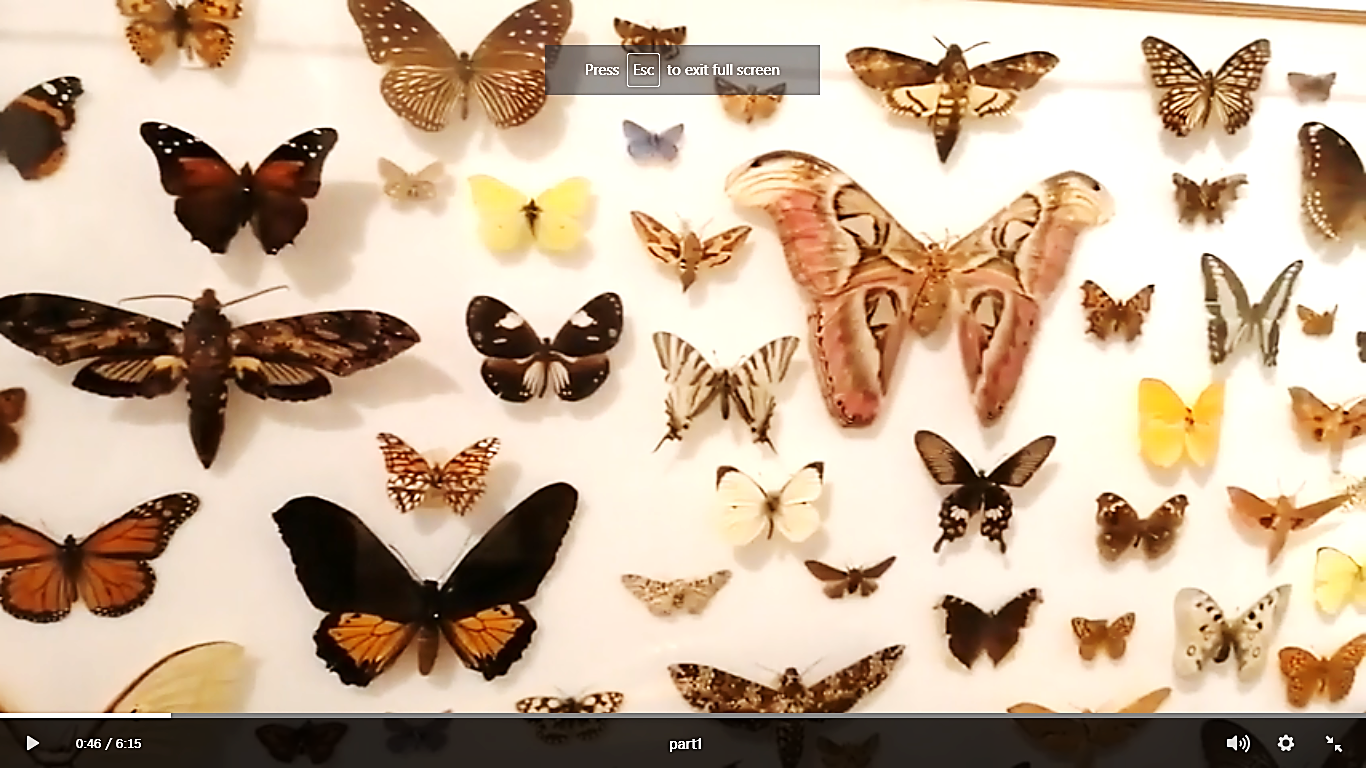 Here are some of the fascinating butterflies on display in Derby Museums’ Notice Nature Feel Joy Gallery.Share your butterflies using #MakeYourMondayWhat to do: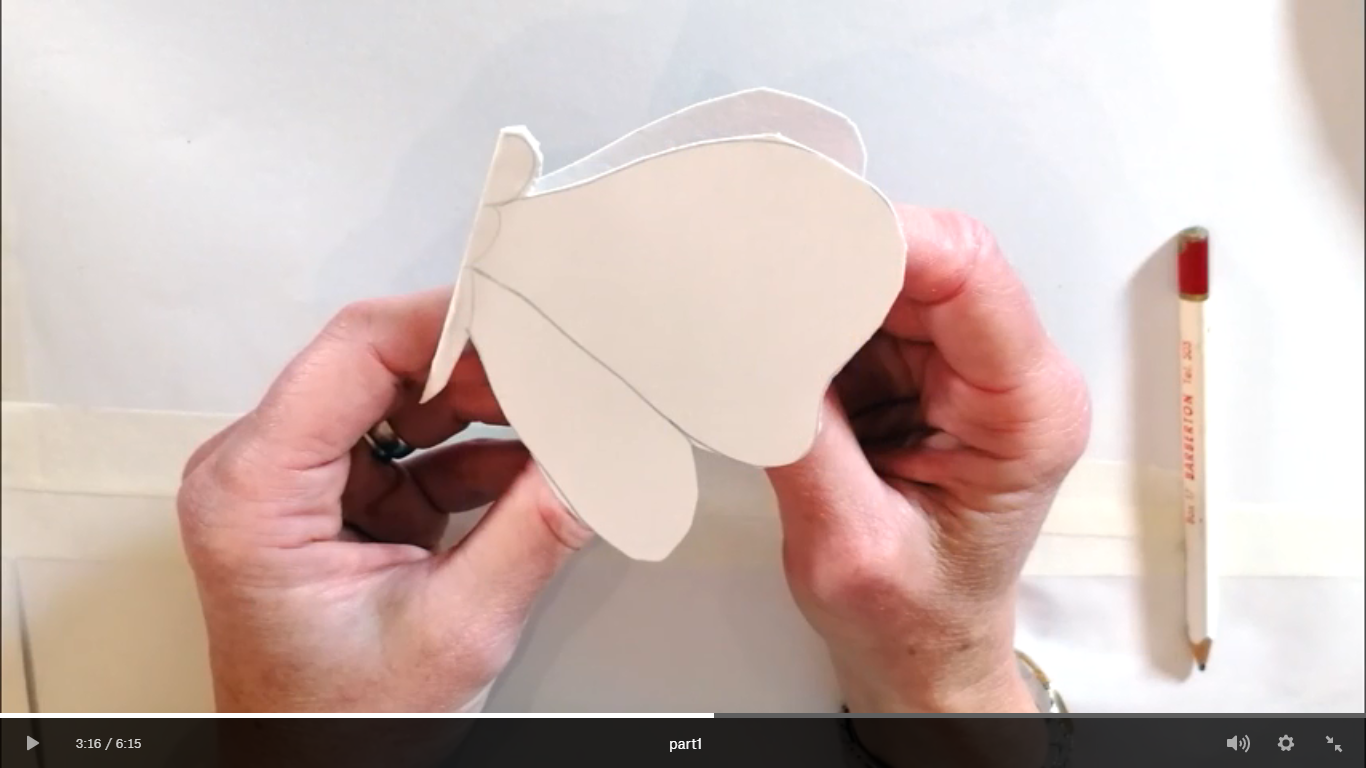 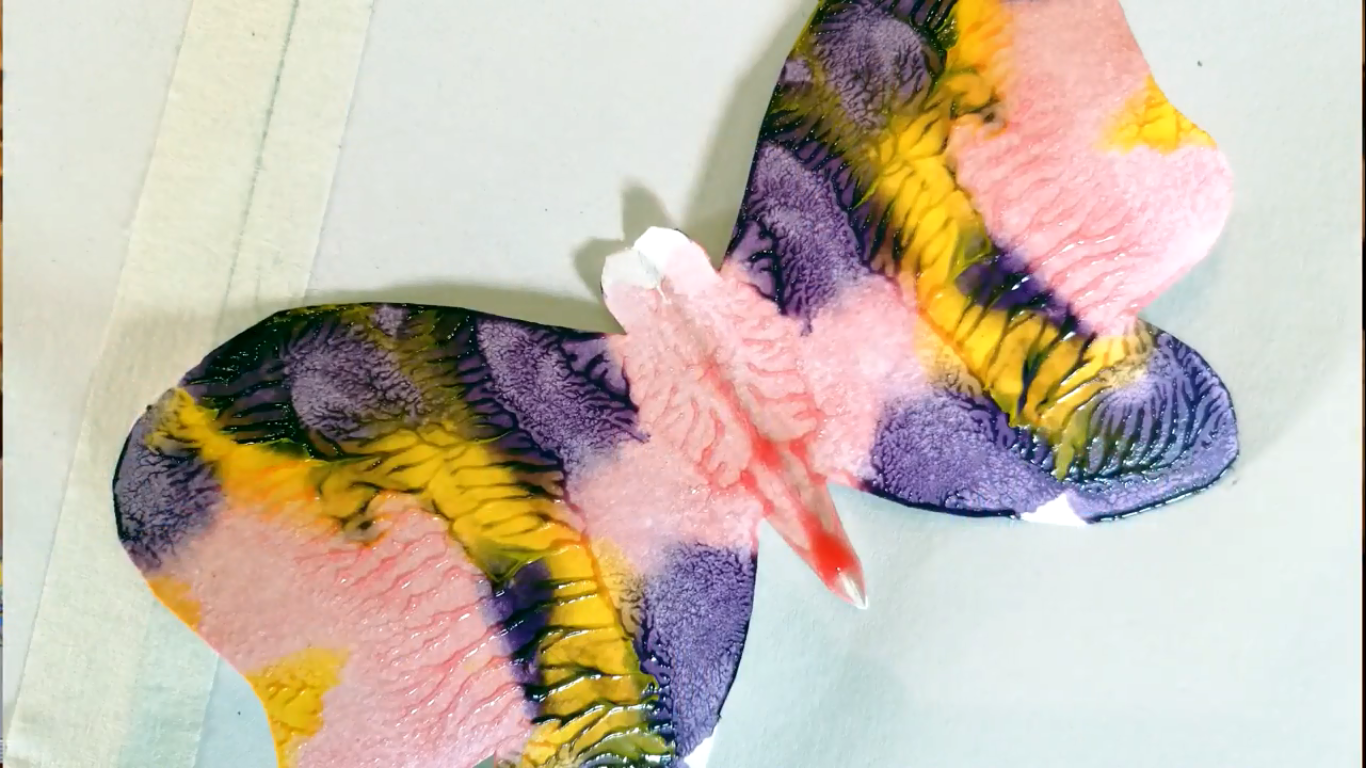 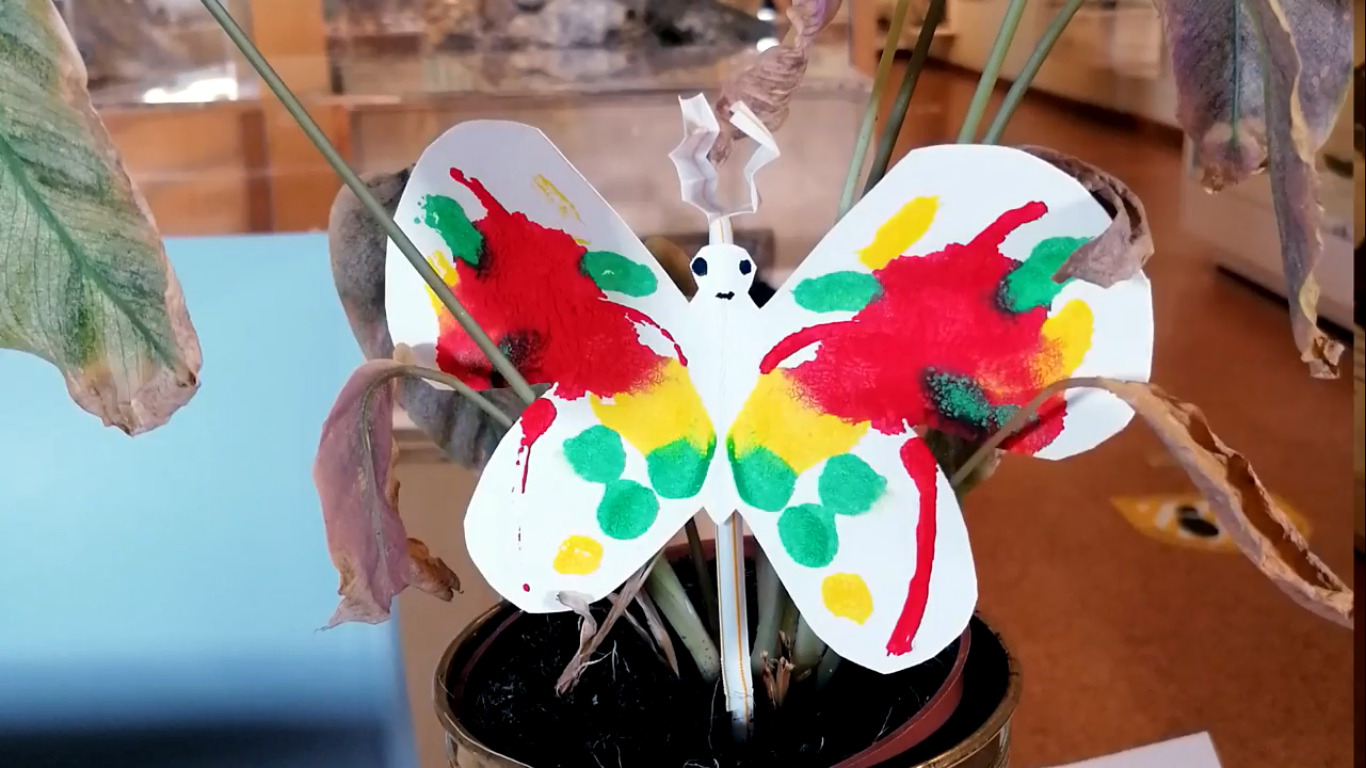 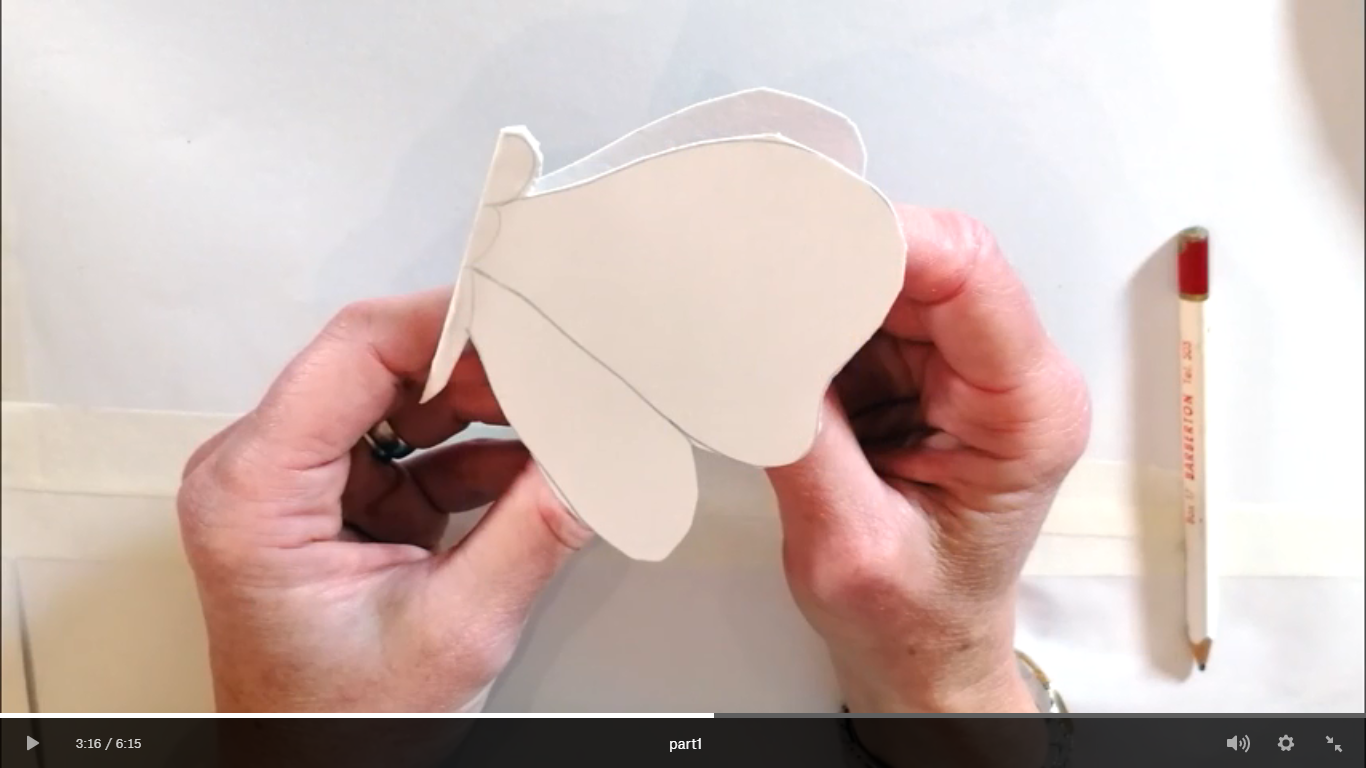 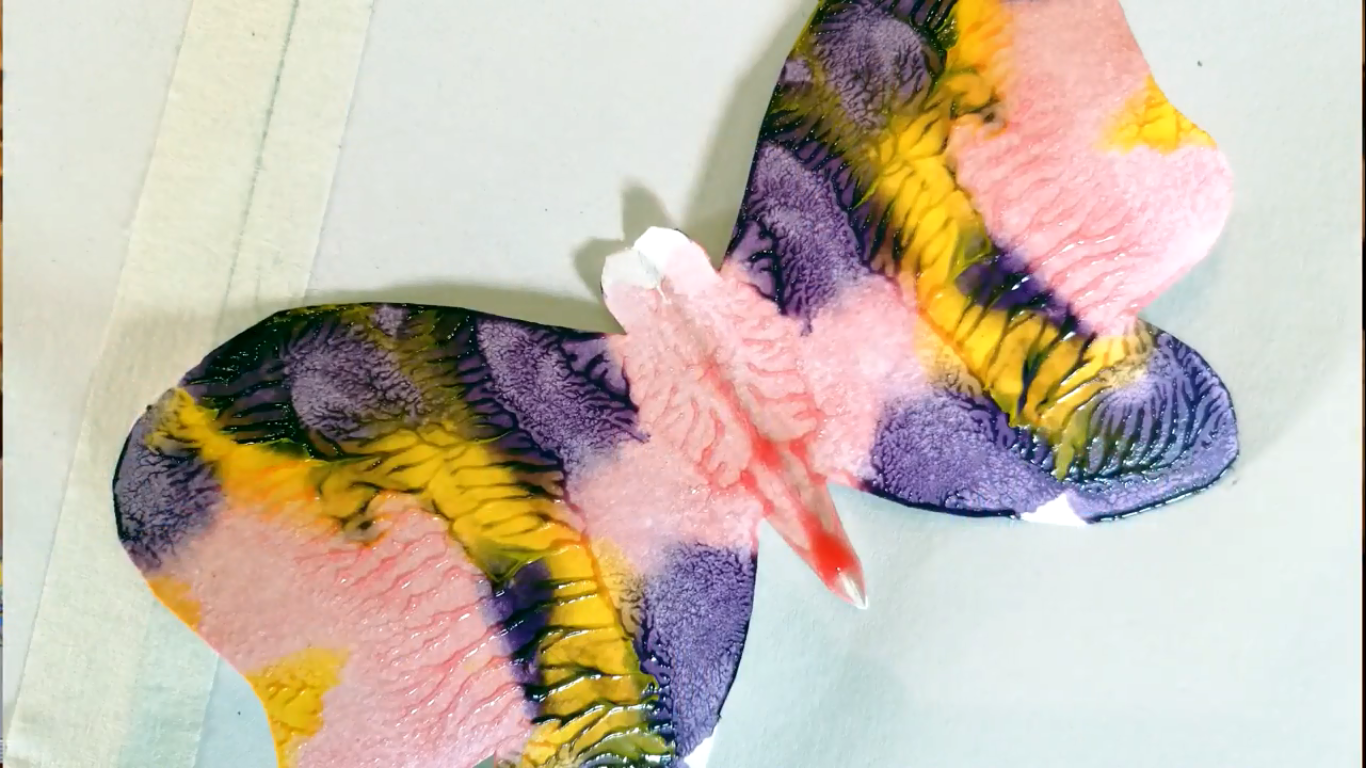 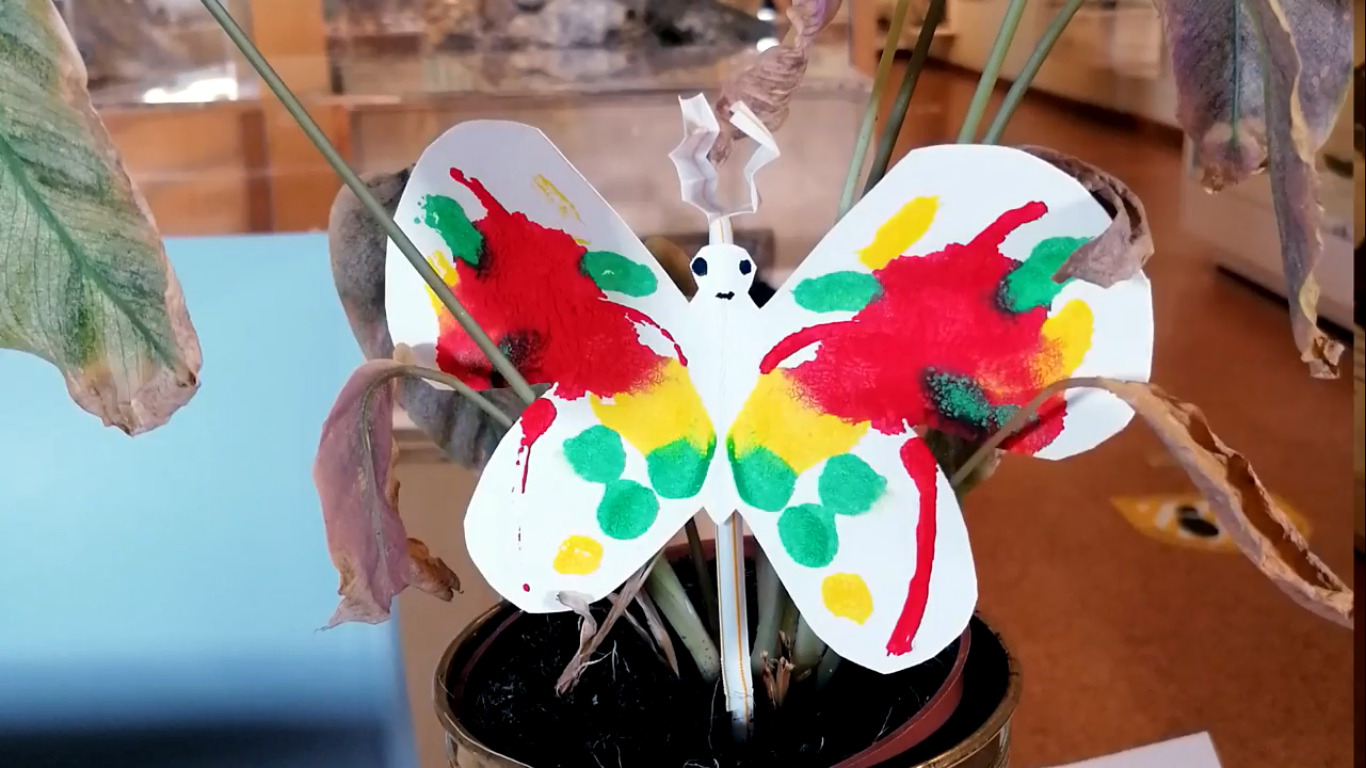 